Anlage 4	Kalibrierschein des eingesetzten MesssystemsAnlage 6	Fachkundenachweis des PrüfersAnlage 7	     Prüfbericht über die Durchführung einer Generalinspektion
- Abscheideranlage für Leichtflüssigkeiten -Prüfbericht über die Durchführung einer Generalinspektion
- Abscheideranlage für Leichtflüssigkeiten -Prüfbericht über die Durchführung einer Generalinspektion
- Abscheideranlage für Leichtflüssigkeiten -Prüfbericht-Nr. = Dokumentname:      Prüfbericht-Nr. = Dokumentname:      Prüfbericht-Nr. = Dokumentname:      Liegenschaftsbezeichnung:      Liegenschaftsbezeichnung:      Liegenschaftsbezeichnung:      Wirtschaftseinheit Nr.:      Ort der Prüfung:      Ort der Prüfung:      Auftraggeber/Betreiber:      Auftragnehmer:      Auftragnehmer:      Auftragsbezeichnung:      Prüfer/Fachkundiger:      	Sachverständige StelleBei der Prüfung anwesend:      Prüfer/Fachkundiger:      	Sachverständige StelleBei der Prüfung anwesend:      Auftragsdatum:      Prüfer/Fachkundiger:      	Sachverständige StelleBei der Prüfung anwesend:      Prüfer/Fachkundiger:      	Sachverständige StelleBei der Prüfung anwesend:      Auftragsnummer:      Auftragskennung:      Datum der Prüfung:      Auftragsnummer:      Auftragskennung:      Nächster Prüftermin:      1 Zusammenfassung1 Zusammenfassung1 ZusammenfassungPrüfanlass (Prüfgrund): (Mehrfachankreuzung möglich)Prüfung bestehender Anlagen	Wiederkehrende PrüfungPrüfung vor Inbetriebnahme	
	(Abnahme nach Neubau/Sanierung)Prüfanlass (Prüfgrund): (Mehrfachankreuzung möglich)Prüfung bestehender Anlagen	Wiederkehrende PrüfungPrüfung vor Inbetriebnahme	
	(Abnahme nach Neubau/Sanierung)Prüfauftrag: (Mehrfachankreuzung möglich)OrdnungsprüfungTechnische PrüfungTeilprüfung:      Geprüfte Anlage(n): (Mehrfachankreuzung möglich)Abscheideranlage	Zulaufleitungen	Einlaufpunkte	Sonstige:      Bauwerke oberhalb:      Geprüfte Anlage(n): (Mehrfachankreuzung möglich)Abscheideranlage	Zulaufleitungen	Einlaufpunkte	Sonstige:      Bauwerke oberhalb:      Prüfvorschrift: (Mehrfachankreuzung möglich)DIN 1999-100 mit DIN EN 858-1 und 2DWA A 787	DIN EN 1610DIN 1999-101	     Bezeichnung der geprüften Objekte:Abscheideranlage:      	Zulaufleitungen:      Nicht geprüfte Anlagenobjekte:      	Bezeichnung der geprüften Objekte:Abscheideranlage:      	Zulaufleitungen:      Nicht geprüfte Anlagenobjekte:      	Bezeichnung der geprüften Objekte:Abscheideranlage:      	Zulaufleitungen:      Nicht geprüfte Anlagenobjekte:      	Zusammenfassung Prüfergebnis:Keine Mängel			geringfügige Mängelerhebliche Mängel		gefährliche MängelEmpfohlene Frist für Mängelbehebung:       Weiterbetrieb möglich		Nachprüfung erforderlich sofortige Stilllegung wegen gefährlichem MangelEmpfehlung zur MängelbeseitigungSanierung	Ersatzneubau	Reparatur	StillegungSonstiges:      Die zuständige Behörde ist am       um       nach AwSV § 47 (3) 	durch den Prüfer  telefonisch  per Mail in Kenntnis gesetzt worden.Anprechpartner / Empfänger      Zusammenfassung Prüfergebnis:Keine Mängel			geringfügige Mängelerhebliche Mängel		gefährliche MängelEmpfohlene Frist für Mängelbehebung:       Weiterbetrieb möglich		Nachprüfung erforderlich sofortige Stilllegung wegen gefährlichem MangelEmpfehlung zur MängelbeseitigungSanierung	Ersatzneubau	Reparatur	StillegungSonstiges:      Die zuständige Behörde ist am       um       nach AwSV § 47 (3) 	durch den Prüfer  telefonisch  per Mail in Kenntnis gesetzt worden.Anprechpartner / Empfänger      Hinweise/Bemerkungen des Prüfers:Der vorliegende Bericht umfasst       Seiten.Anlagen zum Bericht:Anlagenschema		Fotodokumentation Anlage	Fotodokumentation festgestellter MängelNachweis der Bemessung		Fachkundenachweis des Prüfers	     Prüfprotokoll Dichtheitsprüfung	Kalibrierschein des eingesetzten MesssytemsDer vorliegende Bericht umfasst       Seiten.Anlagen zum Bericht:Anlagenschema		Fotodokumentation Anlage	Fotodokumentation festgestellter MängelNachweis der Bemessung		Fachkundenachweis des Prüfers	     Prüfprotokoll Dichtheitsprüfung	Kalibrierschein des eingesetzten MesssytemsDer vorliegende Bericht umfasst       Seiten.Anlagen zum Bericht:Anlagenschema		Fotodokumentation Anlage	Fotodokumentation festgestellter MängelNachweis der Bemessung		Fachkundenachweis des Prüfers	     Prüfprotokoll Dichtheitsprüfung	Kalibrierschein des eingesetzten MesssytemsOrt, Datum     ,      Unterschrift und Stempel des PrüfersVon der Behörde auszufüllen:		Angaben/Festlegungen im vorliegenden Dokument geprüft.	Angaben/Festlegungen im vorliegenden Dokument wird 	zugestimmt.	Die Anlage erfüllt die Voraussetzung zur Ausnahme von der 	Genehmigungspflicht.	Die vorgeschlagenen Festlegungen des Fachkundigen 
	werden bestätigt.	Angaben/Festlegungen im vorliegenden Dokument sind wie 	folgt zu ändern:__________________________________________________________________________________________________________________________________________________________________Datum:      	Behörde ……………….Zuständige BehördeVon der Behörde auszufüllen:		Angaben/Festlegungen im vorliegenden Dokument geprüft.	Angaben/Festlegungen im vorliegenden Dokument wird 	zugestimmt.	Die Anlage erfüllt die Voraussetzung zur Ausnahme von der 	Genehmigungspflicht.	Die vorgeschlagenen Festlegungen des Fachkundigen 
	werden bestätigt.	Angaben/Festlegungen im vorliegenden Dokument sind wie 	folgt zu ändern:__________________________________________________________________________________________________________________________________________________________________Datum:      	Behörde ……………….1.1 Zusammenfassung festgestellter Mängel1.1 Zusammenfassung festgestellter Mängel1.2 AnlagenschemaZur Erstellung des Anlagenschemas verwenden Sie bitte die beispielhaft aufgeführten Textfelder/Zeichnungselemente (überflüssige Elemente bitte löschen).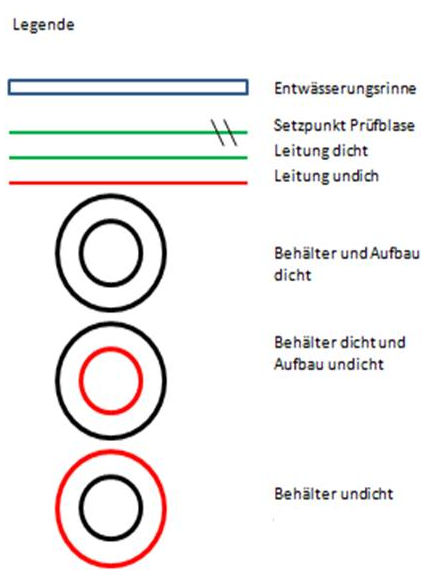 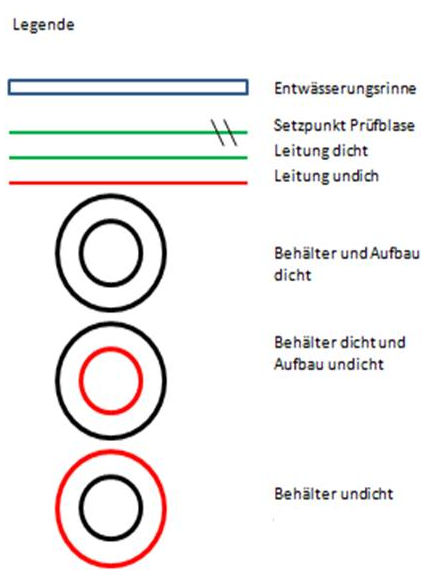 1.2 AnlagenschemaZur Erstellung des Anlagenschemas verwenden Sie bitte die beispielhaft aufgeführten Textfelder/Zeichnungselemente (überflüssige Elemente bitte löschen).2 Ordnungsprüfung2 Ordnungsprüfung2.1 Betriebstagebuchliegt vor		unvollständig bzw. fehlerhaft		fehltmit folgenden Mängeln:      Klassifizierung, Frist für Mängelbehebung:(1)    ,      2.1 Betriebstagebuchliegt vor		unvollständig bzw. fehlerhaft		fehltmit folgenden Mängeln:      Klassifizierung, Frist für Mängelbehebung:(1)    ,      2.2 Wasserrechtliche Genehmigung/Anzeige (Entwässerungs-, Indirekt- und Direkteinleitergenehmigung) der Inbetriebnahme/des Betriebs der AbscheideranlageNr.       vom      	liegt vor	fehlt	nicht erforderlichBemerkungen:      Klassifizierung, Frist für Mängelbehebung:(1)    ,      2.2 Wasserrechtliche Genehmigung/Anzeige (Entwässerungs-, Indirekt- und Direkteinleitergenehmigung) der Inbetriebnahme/des Betriebs der AbscheideranlageNr.       vom      	liegt vor	fehlt	nicht erforderlichBemerkungen:      Klassifizierung, Frist für Mängelbehebung:(1)    ,      2.3 Zustimmung des Kanalnetzbetreibers bei Einleitung in ein angrenzendes Entwässerungsnetzliegt vor	fehlt				nicht erforderlichBemerkungen:      Klassifizierung, Frist für Mängelbehebung:(1)    ,      2.3 Zustimmung des Kanalnetzbetreibers bei Einleitung in ein angrenzendes Entwässerungsnetzliegt vor	fehlt				nicht erforderlichBemerkungen:      Klassifizierung, Frist für Mängelbehebung:(1)    ,      2.4 Allgemeine bauaufsichtliche Zulassung (z.B. Baurechtlicher Prüfbescheid vom DIBt)liegt vor	fehlt				nicht erforderlichBemerkungen:      Klassifizierung, Frist für Mängelbehebung:(1)    ,      CE- Kenzeichen ja	neinWenn ja, dann Nachweis über Dichtheit und Beständigkeit gegenüber Kraftstoffe mit FAME- Anteil  liegt vor                ja	nein	nicht erforderlichBemerkungen:      Klassifizierung, Frist für Mängelbehebung:(1)    ,      Nachweis Tragfähigkeit und Gebrauchstauglichkeit nach DIN 19901 liegt vor                                         ja	neinBemerkungen:      Klassifizierung, Frist für Mängelbehebung:(1)    ,      2.4 Allgemeine bauaufsichtliche Zulassung (z.B. Baurechtlicher Prüfbescheid vom DIBt)liegt vor	fehlt				nicht erforderlichBemerkungen:      Klassifizierung, Frist für Mängelbehebung:(1)    ,      CE- Kenzeichen ja	neinWenn ja, dann Nachweis über Dichtheit und Beständigkeit gegenüber Kraftstoffe mit FAME- Anteil  liegt vor                ja	nein	nicht erforderlichBemerkungen:      Klassifizierung, Frist für Mängelbehebung:(1)    ,      Nachweis Tragfähigkeit und Gebrauchstauglichkeit nach DIN 19901 liegt vor                                         ja	neinBemerkungen:      Klassifizierung, Frist für Mängelbehebung:(1)    ,      2.5 Wartungs- und Betriebsanleitungliegt vor	fehlt				nicht erforderlichBemerkungen:      Klassifizierung, Frist für Mängelbehebung:(1)    ,      2.5 Wartungs- und Betriebsanleitungliegt vor	fehlt				nicht erforderlichBemerkungen:      Klassifizierung, Frist für Mängelbehebung:(1)    ,      2.6 Reinigungsmittel und HilfsstoffeNachweis der Verwendung abscheide-	vorhanden	unvollständig	fehlt
freundlicher Reinigungsmittel und HilfsstoffeNachweis der Verwendung zulässiger	vorhanden	unvollständig		fehlt
Wasch- und Reinigungsmittel oder
sonstiger Betriebs- und HilfsstoffeBemerkungen:      Klassifizierung, Frist für Mängelbehebung:(1)    ,      2.6 Reinigungsmittel und HilfsstoffeNachweis der Verwendung abscheide-	vorhanden	unvollständig	fehlt
freundlicher Reinigungsmittel und HilfsstoffeNachweis der Verwendung zulässiger	vorhanden	unvollständig		fehlt
Wasch- und Reinigungsmittel oder
sonstiger Betriebs- und HilfsstoffeBemerkungen:      Klassifizierung, Frist für Mängelbehebung:(1)    ,      2.7 Sachkundenachweis Eigenkontrolle und Wartungliegt vor	fehlt				nicht erforderlichBemerkungen:      Klassifizierung, Frist für Mängelbehebung:(1)    ,      2.7 Sachkundenachweis Eigenkontrolle und Wartungliegt vor	fehlt				nicht erforderlichBemerkungen:      Klassifizierung, Frist für Mängelbehebung:(1)    ,      2.8 Entwässerungsplan (Entwässerungsnetz oberhalb und unterhalb der Anlage)liegt vor		unvollständig bzw. fehlerhaft		fehltmit folgenden Mängeln:      Klassifizierung, Frist für Mängelbehebung:(1)    ,      2.8 Entwässerungsplan (Entwässerungsnetz oberhalb und unterhalb der Anlage)liegt vor		unvollständig bzw. fehlerhaft		fehltmit folgenden Mängeln:      Klassifizierung, Frist für Mängelbehebung:(1)    ,      3 Anschluss-, Bestands- und Betriebsdaten3.1 Haltungs- und Leitungsverlauf im EntwässerungsplanÜbereinstimmung mit Bestand	ja		nein			nicht prüfbarBemerkungen:      Klassifizierung, Frist für Mängelbehebung:(1)    ,      3.2 Anordnung der Abscheideranlage (vgl. Anlage 2 – Anlagenschema)S - I – P	S - II – P	Einzelbehälteranlage	StapelbehälterS - II - I – P	S – ESP	KompaktanlageBemerkungen:      S - Schlammfang, I – Koaleszenzabscheider, II – Schwerkraftabscheider (Benzinabscheider),
P – Probenahmeschacht (-einrichtung), ESP - Emulsionsspaltanlage3.3 Entwässerungssystem/Kanalart des Entwässerungsnetzes unterhalb der AbscheideranlageAblauf angeschlossen an(2)	Regenwasser:	KR	GR	DR	nicht feststellbar
	Schmutzwasser:	KS	GS	DS
	Mischwasser:	KM	GM	DM
	Gewässer:	KW	GWDie Einleitung entspricht den Anforderungen der Wasserrechtlichen Genehmigung/Anzeige	Ja	NeinBemerkungen:      Klassifizierung, Frist für Mängelbehebung:(1)    ,      3.4 Abwasseranfallstellen	An die Abscheideranlage angeschlossenNiederschlagsfläche	ja	nein	nicht feststellbarÜberdachte Fläche	ja	nein	nicht feststellbarNicht überdachter Waschplatz	ja	nein	nicht feststellbarÜberdachter Waschplatz	ja	nein	nicht feststellbarPortalwaschanlage/Waschstraße	ja	nein	nicht feststellbarWaschhalle	ja	nein	nicht feststellbarWerkstattbetrieb	ja	nein	nicht feststellbarWerkstattreinigung	ja	nein	nicht feststellbarReinigung von technischen Geräten, 	ja	nein	nicht feststellbar
z.B. Motoren, GetriebeInspektions-/Abschmierrampe	ja	nein	nicht feststellbar
nicht überdachtÖlwechselrampe überdacht	ja	nein	nicht feststellbarBefüllflächen nach AwSV (Tankstellen)	ja	nein	nicht feststellbarAbfüllfläche	ja	nein	nicht feststellbarBetankungsfläche für Luftfahrzeuge	ja	nein	nicht feststellbar     	ja	nein	nicht feststellbar     	ja	nein	nicht feststellbarBemerkungen:      Klassifizierung, Frist für Mängelbehebung:(1)    ,      3.5 Wasserkreislaufführung (bei maschineller Fahrzeugreinigung)	vorhanden	fehlt	nicht in BetriebBemerkungen      Wasserkreislaufführung ist korrekt angebunden		ja	nein
(Entnahme/Rückführung)Bemerkungen      Zusätzliche Wasserbelastung durch fehlende Entkeimung vorhanden	ja	neinKlassifizierung, Frist für Mängelbehebung:(1)    ,      Verfahren zur Verminderung des Wachstums von Mikroorganismen	nicht erforderlichMembranfiltration
Ozon	Wasserstoffperoxid	UV-Bestrahlung	     Wiederinbetriebnahme der Wasserkreislaufführung möglich	ja	nein	problematisch
(Einschätzung)Nachrüstung einer Wasserkreislaufführung möglich		ja	nein	problematisch
(Einschätzung)Bemerkungen:      3.6 Hochdruckreinigungsgeräte		Anzahl eingesetzter Geräte:       Stck.1. Gerät:       °C,	      bar	2. Gerät:       °C,	      bar	weitere Geräte:       °C,	      barHochdruckreinigungsgeräte werden mit zu hoher Temperatur / zu hohem Druck betrieben		ja	neinBemerkungen:      Klassifizierung, Frist für Mängelbehebung:(1)    ,      3.7 Anlagendaten3.7.1 Kompaktanlage		Hersteller:      	Einbaudatum:      Typ/Baumuster:      	Prüfzeichen/Bauartzulassung:      CE- Kennzeichnung: 	ja	neinEinbau:	oberirdisch	unterirdisch	Material Baukörper(3):      Deckenplatte	Konus		Aufsatz-/AusgleichsringeInnenbeschichtung	ja	nein	Material Innenbeschichtung:      Nenngröße NS:       [l/sec]			Schlammfangvolumen:       [l]Typenschild:	ja	neinKoaleszenzplatten	Koaleszenzmatten	ohne KoaleszenzmaterialInnenfläche Abscheiderbehälter:       [m2]	Innenfläche Abscheideraufbau:       [m2]Bemerkungen:      	3.7.2 Schlammfang	 	Hersteller:      	Einbaudatum:      Typ/Baumuster:      	Prüfzeichen/Bauartzulassung:	     CE- Kennzeichnung: 	ja	neinEinbau:	oberirdisch	unterirdisch	Material Baukörper(3):      Deckenplatte	Konus		Aufsatz-/AusgleichsringeInnenbeschichtung:	ja	nein	Material Innenbeschichtung:      Schlammfangvolumen:       [l]			Typenschild:	ja	neinInnenfläche Schlammfangbehälter:       [m2]	Innenfläche Schlammfangaufbau:       [m2]Bemerkungen:      3.7.3 Leichtflüssigkeitsabscheider Klasse II		Hersteller:      	Einbaudatum:      
(Schwerkraftabscheider)Typ/Baumuster:      	Prüfzeichen/Bauartzulassung: 	     CE- Kennzeichnung: 	ja	neinEinbau:	oberirdisch	unterirdisch	Material Baukörper(3):      Deckenplatte	Konus	Aufsatz-/AusgleichsringeInnenbeschichtung:	ja	nein	Material Innenbeschichtung:      Nenngröße NS:       [l/sec] 			Typenschild:	ja	neinInnenfläche Abscheiderbehälter:       [m2]	Innenfläche Abscheideraufbau:       [m2]Bemerkungen:      3.7.4 Leichtflüssigkeitsabscheider Klasse I		Hersteller:      	Einbaudatum:      
(Koaleszenzabscheider)Typ/Baumuster:      	Prüfzeichen/Bauartzulassung:      CE- Kennzeichnung: 	ja	neinEinbau:	oberirdisch	unterirdisch	Material Baukörper(3):      Deckenplatte	Konus	Aufsatz-/AusgleichsringeInnenbeschichtung:	ja	nein	Material Innenbeschichtung:      Nenngröße NS:       [l/sec] 	Typenschild:	ja	neinKoaleszenzplatten	Koaleszenzmatten	ohne KoaleszenzmaterialInnenfläche Abscheiderbehälter:       [m2]	Innenfläche Abscheideraufbau:       [m2]Bemerkungen:      3.7.5 Sonstige Behandlungsanlage		Hersteller:      	Einbaudatum:      Art der Behandlungsanlage (Behandlungsprinzip):      Typ/Baumuster:      	Prüfzeichen/Bauartzulassung:      CE- Kennzeichnung: 	ja	neinEinbau:	oberirdisch	unterirdisch	Material Baukörper(3):      Deckenplatte	Konus		Aufsatz-/AusgleichsringeInnenbeschichtung:	ja	nein	Material Innenbeschichtung:      Größe (     ):      	Typenschild:	ja	neinBemerkungen:      3.7.6 Probenahmeschacht, -einrichtung		Hersteller:      	Einbaudatum:      Probenahmeschacht	Material Baukörper: (3)      			Probenahmeeinrichtung im AbscheiderProbenahmeschlauch	andere Probenahmemöglichkeit:      Bemerkungen:      3.7.7 Schutz gegen Austritt von LeichtflüssigkeitenDie Oberkante der niedrigsten Schachtabdeckung der Abscheideranlage befindet sich sowohl oberhalb  der niedrigsten Zulaufstelle, als auch der Rückstauebene.ja	nein	nicht ermittelbarBemerkung: 	     Klassifizierung, Frist für Mängelbehebung (1):    ,      Rechnerischer Überhöhungsnachweis vorhanden: ja	neinBemerkung:      Klassifizierung, Frist für Mängelbehebung(1):    ,      Überhöhung entspricht rechnerischen Nachweisja	nein	nicht prüfbarBemerkung:      Klassifizierung, Frist für Mängelbehebung(1):    ,      Wenn nein, geeignete Rückstausicherung vorhanden: ja	neinKlassifizierung, Frist für Mängelbehebung (1):    ,      Bemerkung:      Warnmanlage vorhanden:	ja	neinNiveausensor:	ja		nein		Schichtdickensensor: ja		neinBemerkung:      Klassifizierung, Frist für Mängelbehebung(1):    ,      Selbsttätige Verschlußeinrichtung vorhanden: ja		neinBemerkung:      Klassifizierung, Frist für Mängelbehebung(1):    ,      4 Nachweis der Bemessung (vgl. Anlage 3 – Nachweis der Bemessung)(4)a) Ohne Berücksichtigung FAME(5)-Anteil (kein Anfall von Biokraftstoffen/-gemischen):Die Nenngröße des Abscheiders NSvorh. ist ausreichend	ja
						nein		Bauliche Maßnahmen möglichBauliche Maßnahmen:	Zulaufsteuerung		Abkopplung angeschlossener Flächen	Überdachung angeschlossener Flächenb) Mit Berücksichtigung FAME-Anteil:Die Nenngröße des Abscheiders NSvorh. ist ausreichend	ja
						nein		Bauliche Maßnahmen möglichBauliche Maßnahmen:	Zulaufsteuerung		Abkopplung angeschlossener Flächen	Überdachung angeschlossener FlächenKlassifizierung, Frist für Mängelbehebung:(1)    ,      Das Schlammfangvolumen Vs	ja	nein	Kein Schlammfang vorhanden
ist ausreichend	Klassifizierung, Frist für Mängelbehebung:(1)    ,      Die Abscheideranlage ist für die zu	ja	nein
behandelnde Abwasserart geeignet	Klassifizierung, Frist für Mängelbehebung:(1)    ,      Fehleinleitungen vorhanden	ja	nein
	Klassifizierung, Frist für Mängelbehebung:(1)    ,      Bemerkungen:      5 Eigenkontrolle, WartungDie Eigenkontrolle wird frist- und fachgerecht durchgeführtja	neinKlassifizierung, Frist für Mängelbehebung:(1)    ,      Die Durchführung der Eigenkontrolle wird im Betriebstagebuch dokumentiertja	nein	unvollständig bzw. fehlerhaft	Sachkundenachweis liegt vorKlassifizierung, Frist für Mängelbehebung:(1)    ,      Die Wartung wird gemäß einem festgelegten Wartungsintervall von       Monaten fachgerecht durchgeführt und im Betriebstagebuch dokumentiertja	neinKlassifizierung, Frist für Mängelbehebung:(1)    ,      Die Durchführung der Wartung wird im Betriebstagebuch dokumentiertja	nein	unvollständig bzw. fehlerhaft	Sachkundenachweis liegt vorKlassifizierung, Frist für Mängelbehebung:(1)    ,      Bemerkungen:      6 Entnahme und EntsorgungDie Abfallerzeugernummer ist bekanntja, sie lautet:      	neinDie Abfallentsorgung wird ordnungsgemäß nachgewiesen. Die Begleit-/Übernahmescheinesind elektronisch einsehbarsind in Papierform im Betriebstagebuch abgelegtliegen nicht vor/ sind nicht prüfbarKlassifizierung, Frist für Mängelbehebung:(1)    ,      Bemerkungen:      7 Bau- und anlagentechnischer Zustand7.1 SchlammfangZustand der Innenwandflächen bzw.	mängelfrei	Klassifizierung, Frist für
der Innenbeschichtung	mit folgenden Mängeln:	Mängelbehebung:(1)     	   ,           	   ,           	   ,           	   ,           	   ,      Zustand der Einbauteile	mängelfrei	Klassifizierung, Frist für
	mit folgenden Mängeln:	Mängelbehebung:(1)     	   ,           	   ,           	   ,           	   ,      Zustand der Abdeckung	mängelfrei	Klassifizierung, Frist für
	mit folgenden Mängeln:	Mängelbehebung:(1)     	   ,           	   ,      Bemerkungen:      7.2 Leichtflüssigkeitsabscheider Klasse II (Schwerkraftabscheider)Zustand der Innenwandflächen bzw.	mängelfrei 	Klassifizierung, Frist für
der Innenbeschichtung	mit folgenden Mängeln:	Mängelbehebung:(1)     	   ,           	   ,           	   ,           	   ,           	   ,      Zustand der Rohreinbindung und Kabeldurchführung	mängelfrei	Klassifizierung, Frist für
	mit folgenden Mängeln:	Mängelbehebung:(1)     	   ,           	   ,      Zustand der Einbauteile und der	mängelfrei 	Klassifizierung, Frist für
elektrischen Einrichtungen	mit folgenden Mängeln:	Mängelbehebung:(1)     	   ,           	   ,           	   ,           	   ,           	   ,      Tarierung der selbsttätigen	mängelfrei	Klassifizierung, Frist für
Verschlusseinrichtung	nicht stimmig	Mängelbehebung:(1)
		   ,      Zustand der Abdeckung	mängelfrei 	Klassifizierung, Frist für
	mit folgenden Mängeln:	Mängelbehebung:(1)Bemerkungen:      7.3 Leichtflüssigkeitsabscheider Klasse I (Koaleszenzabscheider)Zustand der Innenwandflächen bzw.	mängelfrei 	Klassifizierung, Frist für
der Innenbeschichtung	mit folgenden Mängeln:	Mängelbehebung:(1)     	   ,           	   ,           	   ,           	   ,      Zustand der Einbauteile und der	mängelfrei 	Klassifizierung, Frist für
elektrischen Einrichtungen	mit folgenden Mängeln:	Mängelbehebung:(1)     	   ,           	   ,           	   ,           	   ,      Zustand der Rohreinbindung und Kabeldurchführung	mängelfrei	Klassifizierung, Frist für
	mit folgenden Mängeln:	Mängelbehebung:(1)     	   ,           	   ,      Tarierung der selbsttätigen	mängelfrei	Klassifizierung, Frist für
Verschlusseinrichtung	nicht stimmig:	Mängelbehebung:(1)
		   ,      Zustand der Abdeckung	mängelfrei 	Klassifizierung, Frist für
	mit folgenden Mängeln:	Mängelbehebung:(1)     	   ,           	   ,      Bemerkungen:      7.4 Sonstige BehandlungsanlageZustand der Innenwandflächen bzw.	mängelfrei 	Klassifizierung, Frist für
der Innenbeschichtung	mit folgenden Mängeln:	Mängelbehebung:(1)     	   ,           	   ,           	   ,           	   ,           	   ,      Zustand der Einbauteile und der	mängelfrei 	Klassifizierung, Frist für
elektrischen Einrichtungen	mit folgenden Mängeln:	Mängelbehebung:(1)     	   ,           	   ,           	   ,           	   ,           	   ,      Zustand der Abdeckung	mängelfrei 	Klassifizierung, Frist für
	mit folgenden Mängeln:	Mängelbehebung:(1)     	   ,           	   ,      
Bemerkungen:      7.5 Probenahmeschacht, -einrichtung	mängelfrei 	Klassifizierung, Frist für
	mit folgenden Mängeln:	Mängelbehebung:(1)     	   ,           	   ,           	   ,      8 Dichtheit der Abscheideranlage (vgl. Anlage 4 – Prüfprotokoll über die Durchführung der Dichtheitsprüfung)Sichtprüfung bei frei aufgestellter Abscheideranlageohne Mangel	mit MangelBemerkungen      Die Prüfung der erdeingebauten Anlagenkomponenten erfolgtgemeinsam (weiter mit Pkt. a)	getrennt (weiter mit Pkt. b)a) Gemeinsame Prüfung der AnlagenkomponentenKompaktanlage	Einzelbehälteranlage (einschl. Verbindungsleitungen zw. den Anlagenkomponenten)Prüfung im Regelfall	Prüfung im Sonderfall(6)	Besondere Bedingungen(6)Prüfkriterien erfüllt	Prüfkriterien nicht erfüllt	Klassifizierung, Frist für
		Mängelbehebung:(1)    ,      Bemerkungen:      b) Getrennte Prüfung der AnlagenkomponentenSchlammfang	Prüfung im Regelfall	Prüfung im Sonderfall(5)	Besondere Bedingungen(5)
	Prüfkriterien erfüllt	Prüfkriterien nicht erfüllt	Klassifizierung, Frist für Mängelbehebung:(1)    ,      Leichtflüssigkeitsabscheider	Prüfung im Regelfall	Prüfung im Sonderfall(5)	Besondere Bedingungen(5)
Klasse II (Schwerkraftabscheider)	Prüfkriterien erfüllt	Prüfkriterien nicht erfüllt	Klassifizierung, Frist für Mängelbehebung:(1)    ,      Leichtflüssigkeitsabscheider	Prüfung im Regelfall	Prüfung im Sonderfall	Besondere Bedingungen(5)
Klasse I (Koaleszenzabscheider)	Prüfkriterien erfüllt	Prüfkriterien nicht erfüllt	Klassifizierung, Frist für Mängelbehebung:(1)    ,      Bemerkungen:      9 Dichtheit der ZulaufleitungenPrüfprotokolle über die Durchführung der Dichtheitsprüfungen	liegen vor	fehlenDie Dichtheitsprüfungen werden frist- und fachgerecht durchgeführt. 	ja		neinBemerkungen:      Klassifizierung, Frist für Mängelbehebung:(1)    ,      Zulaufleitung(en)	geprüft	nicht geprüftPrüfung nach DIN EN 1610	Datum der Prüfung:      DWA-A 787		Datum der Prüfung:      Dichtheit ist nachgewiesen: ja		neinBemerkungen:      Klassifizierung, Frist für Mängelbehebung:(1)    ,      10 Empfehlungen für Voraussetzungen und flankierende Maßnahmen für den befristeten Weiterbetrieb bis zur Mängelbeseitigung(entfällt, wenn keine Mängel festgestellt wurden)Anlage 1 zum PrüfberichtAnlage 1 zum PrüfberichtAnlage 1 zum PrüfberichtAnlage 1 zum PrüfberichtAnlage 1 zum Prüfbericht- Fußnoten -- Fußnoten -- Fußnoten -- Fußnoten -- Fußnoten -(1) Klassifizierung und Fristen zur Behebung von Mängeln gemäß „Bewertungshilfe für die Generalinspektion von Abscheideranlagen für Leichtflüssigkeiten“ (vgl. BFR Abwasser Anhang A-10.3.8.1).(1) Klassifizierung und Fristen zur Behebung von Mängeln gemäß „Bewertungshilfe für die Generalinspektion von Abscheideranlagen für Leichtflüssigkeiten“ (vgl. BFR Abwasser Anhang A-10.3.8.1).(1) Klassifizierung und Fristen zur Behebung von Mängeln gemäß „Bewertungshilfe für die Generalinspektion von Abscheideranlagen für Leichtflüssigkeiten“ (vgl. BFR Abwasser Anhang A-10.3.8.1).(1) Klassifizierung und Fristen zur Behebung von Mängeln gemäß „Bewertungshilfe für die Generalinspektion von Abscheideranlagen für Leichtflüssigkeiten“ (vgl. BFR Abwasser Anhang A-10.3.8.1).(1) Klassifizierung und Fristen zur Behebung von Mängeln gemäß „Bewertungshilfe für die Generalinspektion von Abscheideranlagen für Leichtflüssigkeiten“ (vgl. BFR Abwasser Anhang A-10.3.8.1).(2) Entwässe-rungssystem/
KanalartKRFreispiegelabfluss im geschlossenen Profil, RegenwassersystemGRAbfluss im offenen Profil, Regenwassersystem(2) Entwässe-rungssystem/
KanalartKSFreispiegelabfluss im geschlossenen Profil, SchmutzwassersystemGSAbfluss im offenen Profil, Schmutzwassersystem(2) Entwässe-rungssystem/
KanalartKMFreispiegelabfluss im geschlossenen Profil, MischwassersystemGMAbfluss im offenen Profil, Mischwassersystem(2) Entwässe-rungssystem/
KanalartKWFreispiegelabfluss im geschlossenen Profil, FließgewässerGWAbfluss im offenen Profil, Fließgewässer(2) Entwässe-rungssystem/
KanalartDRDruckabfluss, Regenwassersystem(2) Entwässe-rungssystem/
KanalartDSDruckabfluss, Schmutzwassersystem(2) Entwässe-rungssystem/
KanalartDMDruckabfluss, Mischwassersystem(3) MaterialAZAsbestzementPEHDPolyethylen hoher Dichte(3) MaterialBBetonPHPolyesterharz(3) MaterialBSBetonsegmentePHBPolyesterharzbeton(3) MaterialCNSEdelstahlPPPolypropylen(3) MaterialEISNichtidentifiziertes Eisen und StahlPVCPolyvinylchlorid(3) MaterialFZFaserzementPVCUPolyvinylchlorid hart(3) MaterialGFKGlasfaserverstärkter KunststoffSFBStahlfaserbeton(3) MaterialGGGraugussSPBSpannbeton(3) MaterialGGGDuktiles GusseisenSBStahlbeton(3) MaterialKSTNichtidentifizierter KunststoffSTStahl(3) MaterialMAMauerwerkSTZSteinzeug(3) MaterialOBOrtbetonSZBSpritzbeton(3) MaterialPDränbetonWNichtidentifizierter Werkstoff(3) MaterialPCPolymerbetonZGZiegelwerk(3) MaterialPCCPolymermodifizierter ZementbetonMIXunterschiedliche Werkstoffe(3) MaterialPEPolyethylen(4) Sofern für die Abscheideranlage eine Rückhalteeinrichtung für den Schadensfall bereitgehalten wird, sind zum Nachweis des erforderlichen Rückhaltevolumens die Anforderungen gemäß TRwS (DWA-A 785 bzw. DWA-A 787) zu beachten.(4) Sofern für die Abscheideranlage eine Rückhalteeinrichtung für den Schadensfall bereitgehalten wird, sind zum Nachweis des erforderlichen Rückhaltevolumens die Anforderungen gemäß TRwS (DWA-A 785 bzw. DWA-A 787) zu beachten.(4) Sofern für die Abscheideranlage eine Rückhalteeinrichtung für den Schadensfall bereitgehalten wird, sind zum Nachweis des erforderlichen Rückhaltevolumens die Anforderungen gemäß TRwS (DWA-A 785 bzw. DWA-A 787) zu beachten.(4) Sofern für die Abscheideranlage eine Rückhalteeinrichtung für den Schadensfall bereitgehalten wird, sind zum Nachweis des erforderlichen Rückhaltevolumens die Anforderungen gemäß TRwS (DWA-A 785 bzw. DWA-A 787) zu beachten.(4) Sofern für die Abscheideranlage eine Rückhalteeinrichtung für den Schadensfall bereitgehalten wird, sind zum Nachweis des erforderlichen Rückhaltevolumens die Anforderungen gemäß TRwS (DWA-A 785 bzw. DWA-A 787) zu beachten.(5) Fettsäure-Methylester (abgekürzt FAME von englisch fatty acid methyl ester). Umgangssprachlich auch Biodiesel.(5) Fettsäure-Methylester (abgekürzt FAME von englisch fatty acid methyl ester). Umgangssprachlich auch Biodiesel.(5) Fettsäure-Methylester (abgekürzt FAME von englisch fatty acid methyl ester). Umgangssprachlich auch Biodiesel.(5) Fettsäure-Methylester (abgekürzt FAME von englisch fatty acid methyl ester). Umgangssprachlich auch Biodiesel.(5) Fettsäure-Methylester (abgekürzt FAME von englisch fatty acid methyl ester). Umgangssprachlich auch Biodiesel.(6) Für die Prüfung ist die Zustimmung der zuständigen Behörde erforderlich.(6) Für die Prüfung ist die Zustimmung der zuständigen Behörde erforderlich.(6) Für die Prüfung ist die Zustimmung der zuständigen Behörde erforderlich.(6) Für die Prüfung ist die Zustimmung der zuständigen Behörde erforderlich.(6) Für die Prüfung ist die Zustimmung der zuständigen Behörde erforderlich.Anlage 2Nachweis der BemessungDer Nachweis der Bemessung erfolgt gemäß DIN EN 858-2 in Verbindung mit	DIN 1999-100			DIN 1999-101a) Zusammenfassung Nachweisführung und ErgebnisErforderliche Nenngröße des Abscheiders	ohne FAME-Anteil:		NSerf. = (Qr + ƒx x Qs) x ƒd					mit FAME-Anteil:		NSerf. = (Qr + ƒx x Qs) x ƒd x ƒfMaximaler Regenwasserabfluss:	Qr	=	      [l/s]Erschwernisfaktor in Abhängigkeit von der Art des Abflusses:	ƒx	=	      [-]Maximaler Schmutzwasserabfluss:	Qs	=	      [l/s]Dichtefaktor für die maßgebende Leichtflüssigkeit:	ƒd	=	      [-]FAME-Faktor für die maßgebende Leichtflüssigkeit:	ƒf	=	      [-]Erforderliche Nenngröße des Abscheiders	ohne FAME-Anteil:	NSerf. = (Qr + ƒx x Qs) x ƒd =       [-]	mit FAME-Anteil:	NSerf. = (Qr + ƒx x Qs) x ƒd x ƒf=       [-]Vorhandene Nenngröße des Abscheiders:		NSvorh. =       [-]Mindestschlammfangvolumen:		Verf. =       [l]Vorhandenes Schlammfangvolumen:		Vvorh. =       [l]Erforderliche Nenngröße des Abscheiders (NSvorh. ≥ NSerf.) vorhanden?	ohne FAME-Anteil:	ja	nein	mit FAME-Anteil:	ja	neinMindestschlammfangvolumen (Vvorh. ≥ Verf.) vorhanden?			ja	neinErforderliche Nenngröße des Abscheiders und	ohne FAME-Anteil:	ja	neinMindestschlammfangvolumen vorhanden?	mit FAME-Anteil:	ja	neinNachweis der Bemessung:			ausreichend					nicht ausreichendb) Detaillierte BerechnungDie Durchführung der detaillierten Berechnung erfolgt mit Hilfe der im Anh. A-10.3.8.3 der BFR Abwasser zur Verfügung gestellten Exceltabelle. Die ausgedruckte Tabelle ist umseitig einzufügen.Anlage 3Prüfprotokoll über die Durchführung der Dichtheitsprüfung der AbscheideranlagePrüfwertberechnung:Die Prüfung der Anlagenkomponenten erfolgt			gemeinsam		getrenntKompaktanlage					messtechnisch erfasste Wasseroberfläche:       [m2]Schlammfang						messtechnisch erfasste Wasseroberfläche:       [m2]Leichtflüssigkeitsabscheider Klasse II (Schwerkraftabscheider)	messtechnisch erfasste Wasseroberfläche:       [m2]Leichtflüssigkeitsabscheider Klasse I (Koaleszenzabscheider)	messtechnisch erfasste Wasseroberfläche:       [m2]Messgenauigkeit M [mm] der verwendeten Messeinrichtung zur Erfassung der Wasserspiegeländerungen:      mm.LGA-Prüfzeugnis Nr. für den Nachweis der Messgenauigkeit:Kalibrierschein des eingesetzten Messsystems gültig bis:Erforderliche Prüfdauer t [h]:t = ƒ x A x M = 2 x       x       =       [h] =       [Min.]		ƒ:	Faktor 2 [h/dm³]Mindestprüfdauer: 0,1 h je Quadratmeter messtechnisch erfasster Oberfläche A [m²], aber nicht weniger als 0,5 h.Ist die Mindestprüfdauer eingehalten?	ja	nein		t = 0,5 [h]Maximal zulässige Wasserzugabe [ml]:Zul. Wasserzugabe [ml] = 500 [ml/h] x t [h] = 500 x       =       [ml]Stabilisierungszeit:nicht erforderlicherforderlich	      [h] bzw.       [Min.]	Beginn:       Uhr		Ende:       UhrBeginn der Dichtheitsprüfung:       Uhr	Ende der Dichtheitsprüfung:       UhrErgebnis der Dichtheitsprüfung im Regelfall:Nullwasserstand nach maximal zulässiger Wasserzugabe überschritten?	ja		 bestanden								nein		 nicht bestandenMessdiagramm:Anlage 5Fotodokumentation der AbscheideranlageHier die am Tag der Überprüfung aufgenommenen (digitalen) Bilder der Abscheideranlage sowie festgestellter Mängel einfügen, nummerieren und ggf. beschriften.